07.04.2020  № 719О признании утратившим силу постановления администрации города Чебоксары от 04.11.2004 № 190 В соответствии с Федеральным законом от 06.10.2003 № 131-ФЗ «Об общих принципах организации местного самоуправления в Российской Федерации», Уставом муниципального образования города Чебоксары - столицы Чувашской Республики, принятым решением Чебоксарского городского Собрания депутатов  Чувашской Республики от 30.11.2005 № 40, решением Чебоксарского городского Собрания депутатов  Чувашской Республики от 23.12.2014 № 1788 «О Положении об исполнительно-распорядительном органе города Чебоксары - администрации города Чебоксары», а также в целях приведения правовых актов администрации города Чебоксары в соответствие с действующим законодательством администрация города Чебоксары п о с т а н о в л я е т:1. Признать утратившими силу постановление администрации города Чебоксары от 04.11.2004 № 190 «Об утверждения Положения об администрации города Чебоксары».2. Управлению информации, общественных связей и молодежной политики администрации города Чебоксары опубликовать настоящее постановление в средствах массовой информации.3. Настоящее постановление вступает в силу со дня его официального опубликования.4. Контроль за исполнением настоящего постановления возложить на заместителя главы администрации – руководителя аппарата 
А.Ю. Маклыгина.Глава администрации города Чебоксары 				        А.О. ЛадыковЧăваш РеспубликиШупашкар хулаАдминистрацийěЙЫШĂНУ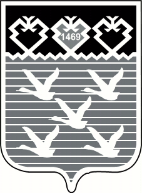 Чувашская РеспубликаАдминистрациягорода ЧебоксарыПОСТАНОВЛЕНИЕ